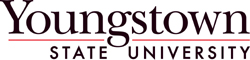 Department of Nursing Addendum to Agreement for the Use of Clinical Facilities  Preceptor agreements are individual contractual arrangements for supervision of students. Arrangements are initiated by the Department of Nursing and negotiated with each agency. Clinical experience involves one or two students and is negotiated with the preceptor. A. Role of the Faculty Member: Assist student with identification of learning goals and objectives for the course Provide preceptor with course material and evaluation forms Provides preceptor with information regarding demonstrated and documented ability level of the student, and expectations for student performance. Works with the preceptor to develop a clinical education plan for the student’s experience consistent with the course objectives. Facilitate student movement into the agency; match student with preceptor Initiate interaction with preceptor regarding student clinical progress Monitor student progress in achieving course objectives and provide ongoing feedback Makes at least two regular visits to each preceptor/student during the clinical experience to determine the efficacy of the clinical experiences and assess the student’s performance, and Evaluates each student’s achievement and progress in relation to the clinical objectives or outcomes, with input from the preceptor. B. Role of Clinical Preceptor: Discuss learning needs with faculty and student related to course Provide ongoing supervision and direction to not more than 2 students at any one time, at the direction of the faculty, consistent with preciously documented student ability level and expectations consistent with learning objectives Works with the faculty to develop a clinical education plan for the student’s experience consistent with the course objectives. Assist student in professional development, with opportunities to explore the nursing role Demonstrate ways in which the professional nurse interacts collaboratively Provide ongoing feedback to faculty regarding student performance and experiences C. Role of the Nursing Student: Clearly identify learning needs and objectives with faculty and preceptor Maintain professional appearance and behavior Seek assistance with new or unfamiliar procedures Communicate on a regular basis with faculty and preceptor to plan health care delivery Seek feedback regarding clinical progress and completion of goals and objectives The following is from the Ohio Board of Nursing Adopted Rules http://codes.ohio.gov/oac 4723-5-01 Definitions (CC) "Preceptor" means a registered nurse or licensed practical nurse who meets the requirements of this chapter, who provides supervision of a nursing student's clinical experience at the clinical agency in which the preceptor is employed, to no more than two students at any one time, and who implements the clinical education plan at the direction of a faculty member responsible for the course in which the student is enrolled. Effective 4/1/20174723-5-10 For a preceptor as defined in paragraph (A) of rule 4723-5-01 of the Administrative Code:(5) (a) Completion of an approved registered nursing education program in a jurisdiction as defined in paragraph ( R) of rule 4723-5-01 of the Administrative Code;(b) Experience for at least two years in the practice of nursing as a registered nurse with demonstrated competence in the area of clinical practice in which the preceptor provides supervision to a nursing student;(c) A baccalaureate degree in nursing is preferred; and(d) Current, valid licensure as a registered nurse in the jurisdiction or foreign country where the supervision of a nursing student's clinical experience occurs. Effective 4/1/20174723-5-17 (A) When a program has any type of cooperative relationship with another entity or a separate division within the same entity including, but not limited to, clinical agencies, a written agreement with the cooperating entity shall: (1) Exist and be current;(2) Be entered into and signed by representatives of both the program and the entity or division with which is has entered into a cooperative relationship; and(3) Be on file at the program office.(B) When a program is using preceptors, the contract shall expressly set forth the expectations the preceptors are to fulfill.(C) A program proposing to utilize a facility for clinical experience in another jurisdiction or foreign country shall:(1) Contact the board of nursing or other entity regulating nursing in that jurisdiction or foreign country and document compliance with any and all requirements of that board or entity; and(2) Indicate on the annual report to the board, required by rule 4723-5-05 of the Administrative Code, that the faculty member, teaching assistant or preceptor who is supervising the student clinical experience in that jurisdiction or foreign country is in compliance with licensure requirements in the jurisdiction or foreign country where the clinical experience is occurring.Effective: 04/1/2017The terms and conditions of this agreement may be amended or deleted or new terms added upon the written mutual agreement of both parties. 